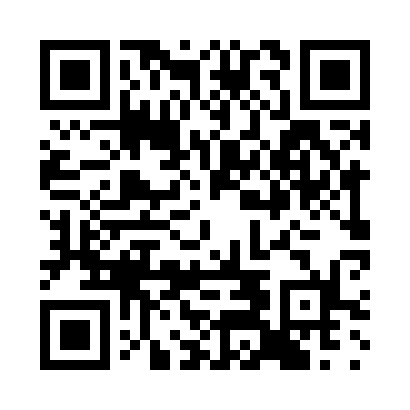 Prayer times for A Medorra, SpainWed 1 May 2024 - Fri 31 May 2024High Latitude Method: Angle Based RulePrayer Calculation Method: Muslim World LeagueAsar Calculation Method: HanafiPrayer times provided by https://www.salahtimes.comDateDayFajrSunriseDhuhrAsrMaghribIsha1Wed5:357:252:277:249:3011:122Thu5:337:232:277:259:3111:143Fri5:317:222:277:269:3211:164Sat5:307:212:277:269:3311:175Sun5:287:192:277:279:3411:196Mon5:267:182:267:289:3511:207Tue5:247:172:267:289:3611:228Wed5:227:162:267:299:3711:249Thu5:207:152:267:299:3911:2510Fri5:197:132:267:309:4011:2711Sat5:177:122:267:319:4111:2912Sun5:157:112:267:319:4211:3013Mon5:137:102:267:329:4311:3214Tue5:127:092:267:329:4411:3415Wed5:107:082:267:339:4511:3516Thu5:087:072:267:349:4611:3717Fri5:077:062:267:349:4711:3818Sat5:057:052:267:359:4811:4019Sun5:047:042:267:359:4911:4120Mon5:027:042:267:369:5011:4321Tue5:017:032:277:379:5111:4522Wed4:597:022:277:379:5211:4623Thu4:587:012:277:389:5311:4824Fri4:567:002:277:389:5411:4925Sat4:557:002:277:399:5511:5026Sun4:546:592:277:399:5511:5227Mon4:536:582:277:409:5611:5328Tue4:516:582:277:409:5711:5529Wed4:506:572:277:419:5811:5630Thu4:496:572:287:419:5911:5731Fri4:486:562:287:4210:0011:59